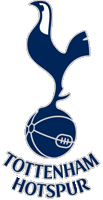 TOTTENHAM HOTSPUR SUPPORTERS SWEDENStyrelsemöte den 23 mars 2016 kl. 20:30 – 22:10Närvarande: 	Johan Sjöström (ordförande)		Sverker Otterström (sekreterare)Robin NilssonThomas ErlandsonStig Henriksson Mathias BridfeltRobins DronsfieldFrånvarande: 	Peter Ström		Gunnar Peterson1. Mötets öppnande  Ordförande öppnar mötet. 2. Föregående protokoll Protokollet från 24 februari godkändes och kan publiceras på hemsidan. 3. EkonomiTHSS har nu 1358 medlemmarInga större kostnader sedan senaste mötet. Vi har fortfarande inte använt de 20.000 som vi har vikt för marknadsföringsaktiviteter.. 4. Medlemspaket 2016/2017Förslaget är ölunderlägg, burkkylare och en pin. Styrelsen godkände förslaget enhälligt och Robin Nilsson informerar Michael Unnebo för beställning. Unnebo måste kolla att vi kommer under vikten för ett dyrare porto än 24 kronor.5. ITa) Medlemsfrågor status. 1995 har fått ett mail 20 mars och vi har hittills fått cirka 10% svar från medlemmarna..Vi kommer att lägga upp länken till frågorna på Twitter och Facebook för att nå ut till fler personer. b) Kommentera på artiklar/nyheterKan vi slippa dubbelinloggningen för att kunna kommentera på artiklar och kommentarer? Thomas undersöker med Magnus på Fanglobe angående vilka alternativ som finns.6. Resora) Vårresan Vi har utökat antalet biljetter från 50 till för närvarande 59. Det är bara två stycken som har hört av sig om att dela rum och många har bokat in sig på Royal National. b) Övrigt, biljetter och aktiviteter Vi har skickat in den sista ansökningen om biljetter för denna säsong. Tyvärr fick vi till slut bara 18 biljetter till sista hemmamatchen mot Southampton. Det är inga aktiviteter via THFC planerade i samband med vårresan beroende på att det har varit problem från början med eventuell FA cup match och att matchen flyttades till måndagen.7 TidningStatus på upplägg. Robin har skickat ut förslag på vad för innehåll som vi ska ha med och kommer att involvera krönikörerna som skriver på vår hemsida.Sverker skickar ut ett provexemplar till alla i styrelsen om hur tidningens format kommer att bli. Kan man få med ett inbetalningskort på något sätt? Thomas kollar upp om vi kan få en mall med ett ifyllt inbetalningskort med alla betalningsuppgifter.Budget – Sverker undersöker kostnader för print, kuvert och porto till nästa möte.Print – Mitten av juni släpps spelprogrammet för nästa säsong och efter det kan vi printa programmet.Manuellt utskick (planera ett datum) Vi planerar ett datum närmare inpå utskicket.8. Sociala medier idaga) Marknadsföringskampanj, vad gav den?1) “ERBJUDANDE – BLI MEDLEM 300 KR FÖR TVÅ ÅR” Räckvidd 2578 personer. Kostnad 100 USD2) “LOCKA SPURSFANS TILL SJÄLVA SAJTEN OCH THSS” Räckvidd 7587 personer. Kostnad 50 USD3) “NY SPURS FACEBOOKGRUPP FÖR MATCHSAMLINGAR!” PÅGÅENDE: FÖRSTA VECKAN Räckvidd 1811 personer än så länge. Kostnad 50 USD4) “HALVA PRISET – BLI MEDLEM NU” PÅGÅENDE: FÖRSTA TVÅ VECKORNA. Räckvidd 10.900. Kostnad 120 USDKommentar: Medlemsantalet var 2 mars 1286 och nu är vi 1358 medlemmar. En ökning med 72 (5,3%) personer.Nya Facebook-gruppen för matchsamlingar: 2 mars: 542st. Just nu: 748st. En ökning med 206st (38% !!! ) Eftersom kampanj del 3 och 4 pågår till och med 31 mars, så väntar vi med att göra en analys till ca 4 april (så alla medlemsinbetalningar mm har hunnit komma in). b) Följare på de olika sociala mediernaFacebook 7.778 följer THSS (+255 sedan förra mötet) Twitter 6.313 följer THSS (+99 sedan förra mötet)Instagram 6.482 följer THSS (+511 sedan förra mötet)9. Samlingar 2/4 match mot LiverpoolLördagsmatch 18:30 mot Pool och samlingar runt om i landet ska pushas. Stockholm och Örebro på G. Mathias har skapat Facebook Event för ett flertal orter. 12. Övriga frågorMathias undersöker ifall vi kan köpa in Erik Nivas nya bok för att ha som pris för t.ex. ett EM tips och andra tävlingar.Vi måste försöka att få igång fler ambassadörer för att nå ut till flera städer. Johan anser att vi måste fundera vidare på hur vi arbetar vidare med detta. 13. Nästa möte3 maj 20:3014. Orförande avslutade mötet 22:10Vid protokolletSverker Otterström